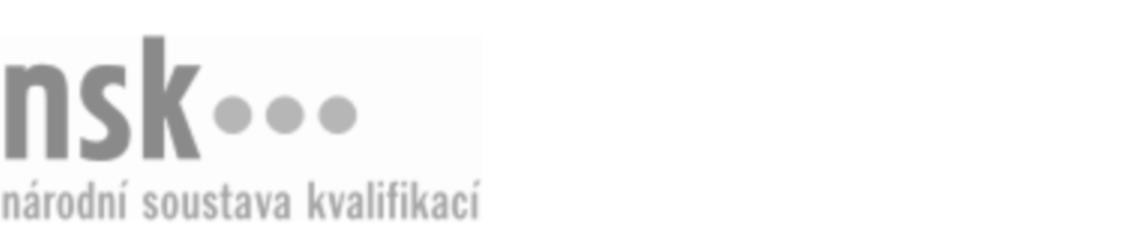 Autorizované osobyAutorizované osobyAutorizované osobyAutorizované osobyAutorizované osobyAutorizované osobyAutorizované osobyAutorizované osobyZhotovitel hliněných staveb – zedník / zhotovitelka hliněných staveb – zednice (kód: 36-111-H) Zhotovitel hliněných staveb – zedník / zhotovitelka hliněných staveb – zednice (kód: 36-111-H) Zhotovitel hliněných staveb – zedník / zhotovitelka hliněných staveb – zednice (kód: 36-111-H) Zhotovitel hliněných staveb – zedník / zhotovitelka hliněných staveb – zednice (kód: 36-111-H) Zhotovitel hliněných staveb – zedník / zhotovitelka hliněných staveb – zednice (kód: 36-111-H) Zhotovitel hliněných staveb – zedník / zhotovitelka hliněných staveb – zednice (kód: 36-111-H) Zhotovitel hliněných staveb – zedník / zhotovitelka hliněných staveb – zednice (kód: 36-111-H) Zhotovitel hliněných staveb – zedník / zhotovitelka hliněných staveb – zednice (kód: 36-111-H) Autorizující orgán:Autorizující orgán:Ministerstvo průmyslu a obchoduMinisterstvo průmyslu a obchoduMinisterstvo průmyslu a obchoduMinisterstvo průmyslu a obchoduMinisterstvo průmyslu a obchoduMinisterstvo průmyslu a obchoduMinisterstvo průmyslu a obchoduMinisterstvo průmyslu a obchoduMinisterstvo průmyslu a obchoduMinisterstvo průmyslu a obchoduMinisterstvo průmyslu a obchoduMinisterstvo průmyslu a obchoduSkupina oborů:Skupina oborů:Stavebnictví, geodézie a kartografie (kód: 36)Stavebnictví, geodézie a kartografie (kód: 36)Stavebnictví, geodézie a kartografie (kód: 36)Stavebnictví, geodézie a kartografie (kód: 36)Stavebnictví, geodézie a kartografie (kód: 36)Stavebnictví, geodézie a kartografie (kód: 36)Povolání:Povolání:Zhotovitel hliněných stavebZhotovitel hliněných stavebZhotovitel hliněných stavebZhotovitel hliněných stavebZhotovitel hliněných stavebZhotovitel hliněných stavebZhotovitel hliněných stavebZhotovitel hliněných stavebZhotovitel hliněných stavebZhotovitel hliněných stavebZhotovitel hliněných stavebZhotovitel hliněných stavebKvalifikační úroveň NSK - EQF:Kvalifikační úroveň NSK - EQF:333333Platnost standarduPlatnost standarduPlatnost standarduPlatnost standarduPlatnost standarduPlatnost standarduPlatnost standarduPlatnost standarduStandard je platný od: 21.10.2022Standard je platný od: 21.10.2022Standard je platný od: 21.10.2022Standard je platný od: 21.10.2022Standard je platný od: 21.10.2022Standard je platný od: 21.10.2022Standard je platný od: 21.10.2022Standard je platný od: 21.10.2022Zhotovitel hliněných staveb – zedník / zhotovitelka hliněných staveb – zednice,  29.03.2024 7:22:42Zhotovitel hliněných staveb – zedník / zhotovitelka hliněných staveb – zednice,  29.03.2024 7:22:42Zhotovitel hliněných staveb – zedník / zhotovitelka hliněných staveb – zednice,  29.03.2024 7:22:42Zhotovitel hliněných staveb – zedník / zhotovitelka hliněných staveb – zednice,  29.03.2024 7:22:42Zhotovitel hliněných staveb – zedník / zhotovitelka hliněných staveb – zednice,  29.03.2024 7:22:42Strana 1 z 2Strana 1 z 2Autorizované osobyAutorizované osobyAutorizované osobyAutorizované osobyAutorizované osobyAutorizované osobyAutorizované osobyAutorizované osobyAutorizované osobyAutorizované osobyAutorizované osobyAutorizované osobyAutorizované osobyAutorizované osobyAutorizované osobyAutorizované osobyNázevNázevNázevNázevNázevNázevKontaktní adresaKontaktní adresa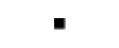 Sdružení hliněného stavitelství z.s.Sdružení hliněného stavitelství z.s.Sdružení hliněného stavitelství z.s.Sdružení hliněného stavitelství z.s.Sdružení hliněného stavitelství z.s.Poříčí  273/5, 63900 Brno - Staré BrnoPoříčí  273/5, 63900 Brno - Staré BrnoSdružení hliněného stavitelství z.s.Sdružení hliněného stavitelství z.s.Sdružení hliněného stavitelství z.s.Sdružení hliněného stavitelství z.s.Sdružení hliněného stavitelství z.s.Poříčí  273/5, 63900 Brno - Staré BrnoPoříčí  273/5, 63900 Brno - Staré BrnoPoříčí  273/5, 63900 Brno - Staré BrnoPoříčí  273/5, 63900 Brno - Staré BrnoZhotovitel hliněných staveb – zedník / zhotovitelka hliněných staveb – zednice,  29.03.2024 7:22:42Zhotovitel hliněných staveb – zedník / zhotovitelka hliněných staveb – zednice,  29.03.2024 7:22:42Zhotovitel hliněných staveb – zedník / zhotovitelka hliněných staveb – zednice,  29.03.2024 7:22:42Zhotovitel hliněných staveb – zedník / zhotovitelka hliněných staveb – zednice,  29.03.2024 7:22:42Zhotovitel hliněných staveb – zedník / zhotovitelka hliněných staveb – zednice,  29.03.2024 7:22:42Strana 2 z 2Strana 2 z 2